Clarity Advanced User Dashboard Guide ______________________________________________________________________________This guide includes:Logging into the PortalProfile, Password, and Voicemail PINMessaging: VoicemailPortal Chat & Video ConferencingSMS/MMSAdding Contacts in the PortalAnswering RulesUsing “Click-to-Call” for outbound callsContactsDial PadCall HistoryCall HistorySwitching from Personal to Admin View           UsersAuto AttendantsTime FramesMusic on HoldInventoryAnalyticsScheduled ReportsCall HistoryLogging in to the Portal1. Navigate to: portal.clarityvoice.com to log in.(For Portal login after initial use, skip to Step 8)NOTE: It is recommended that you use the latest version of Google Chrome for optimal use.  2. Select ‘Are you a new User?” below the window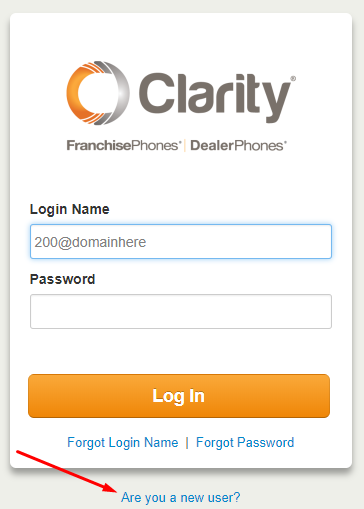 3. Use the email address that your Installer or Organization Manager has added to your User Profile, and the Extension if you have been given it.4. Click Send and a Welcome Email will be sent.5. Open the Welcome Email and click Complete Setup.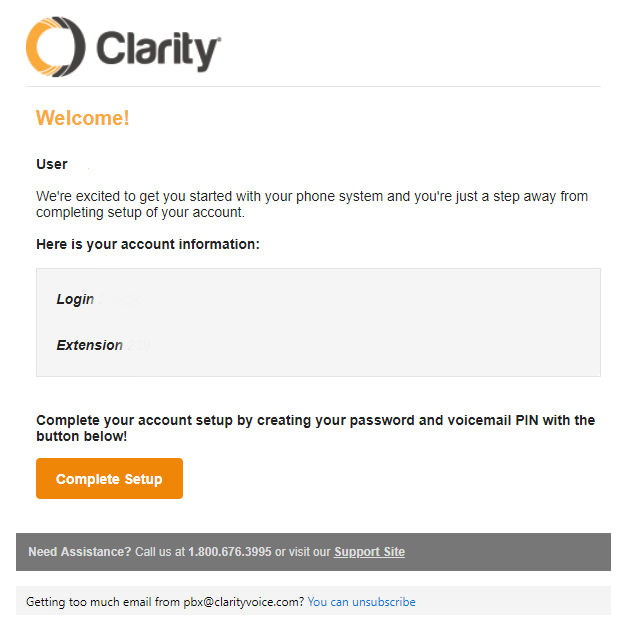 6. You’ll be taken to the ‘New User Credentials’ screen (below) and here will select your New Password (minimum 8 characters, must include at least 1 capital letter and at least 1 number.  You can also select a 4-digit Voicemail PIN, or feel free to use the default 43217. Click Save & log out.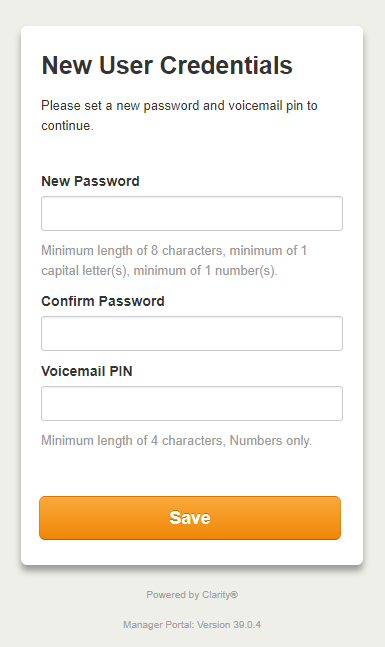 8. Navigate to: portal.clarityvoice.com to login.  You’ll need to use your Username in the format ###@domain (example: 239@clarity) with the Password you’ve created. This is how you will need to log in each time after the initial time.Changing User Profile, Password or Voicemail PIN1. When you log in you will see the home screen below.  To change your settings, click on User ### (###) in the upper right corner and select “profile.”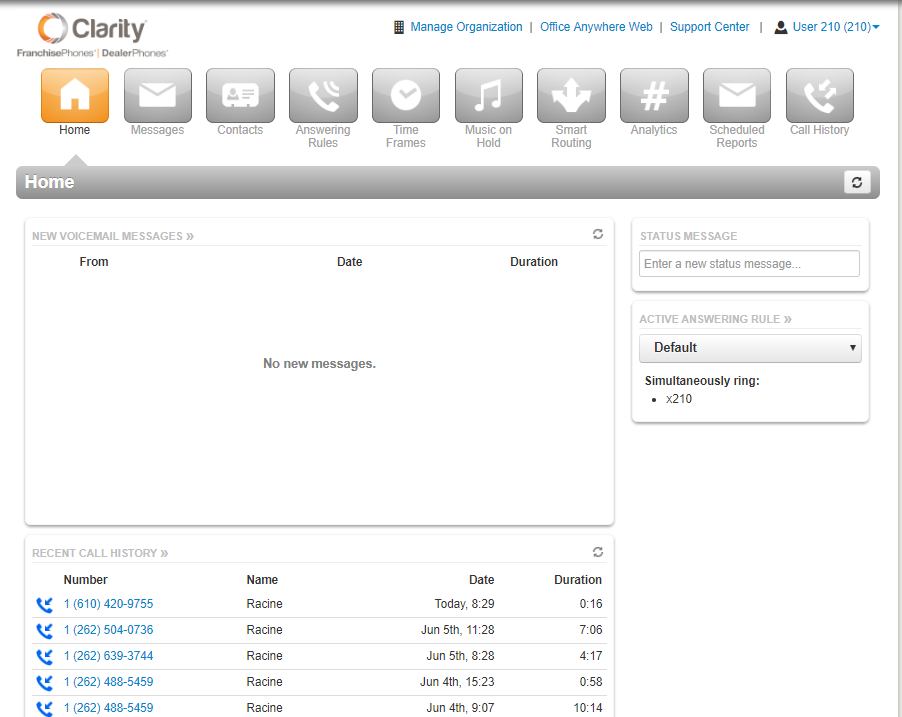 2. In the menu below you can change User Name, Directory Options, Password or Voicemail PIN (scroll to bottom to select a new PIN if desired)  The default Voicemail PIN is 4321.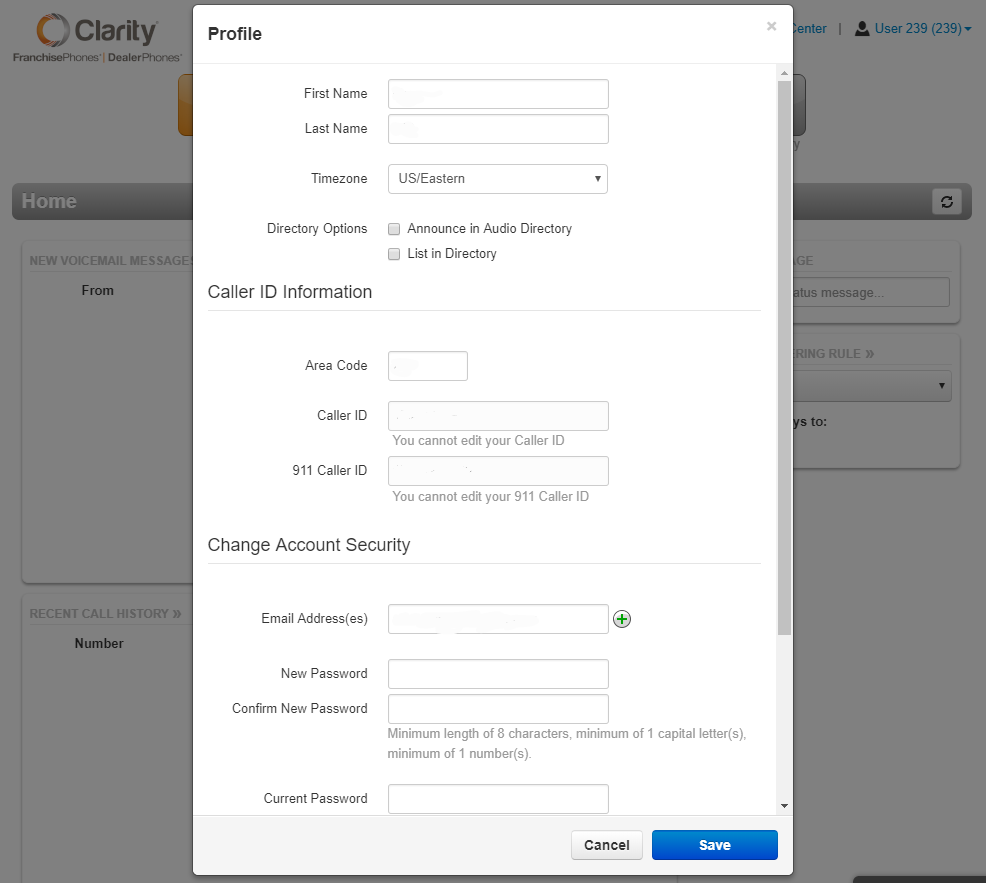 NOTE: You cannot change the Caller ID settings.3. Always be sure to click Save when changing settings in the Portal.MESSAGING: VOICEMAIL, CHAT & SMS/MMSMessaging: Accessing & Managing Your VoicemailClick on the Messages buttonThe first tab you will be brought to is your Voicemail list.  Here you can access New, Saved and for a short time Trash. 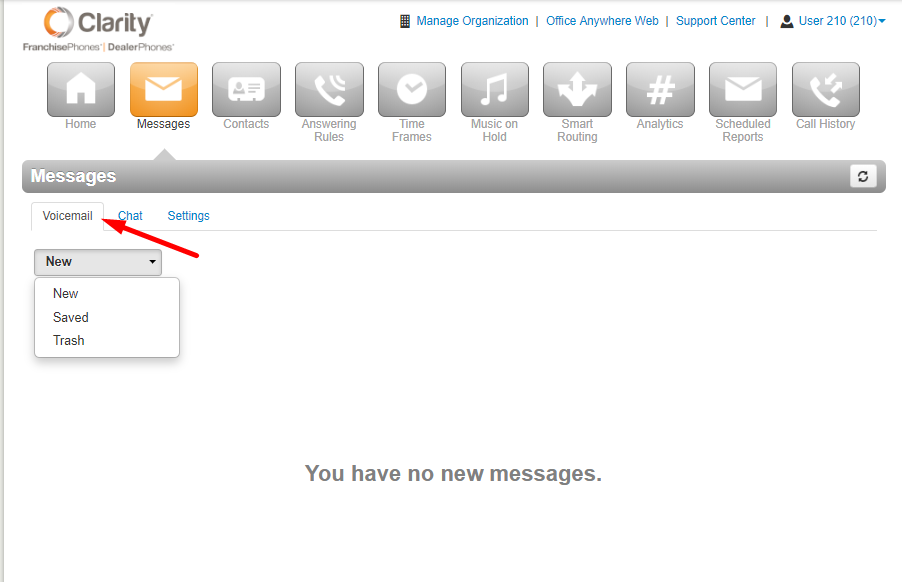 Messaging: Managing Your Voicemail Greeting and Other SettingsClick on SettingsThe window below displays the Voicemail Settings tab.  There will be a generic message by default, but if you wish to record a new Voicemail greeting click on Manage (as seen below) in the Greetings section.NOTE: The options for putting a new Recorded Name work the same as Voicemail Greeting.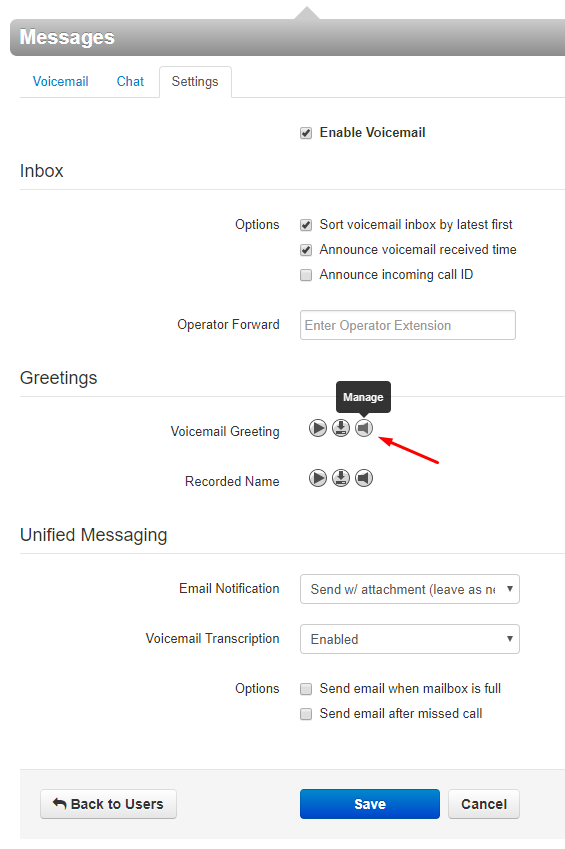 You have the option to Name and then Upload a pre-recorded greeting or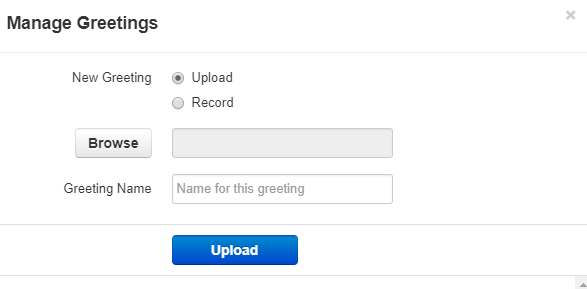 You may Name and Record a greeting by having the automated system call you at an extension or external telephone number.  To record your greeting from a cell or other outside phone please input the 1+number 11 digits without hyphens or apostrophes.Click Call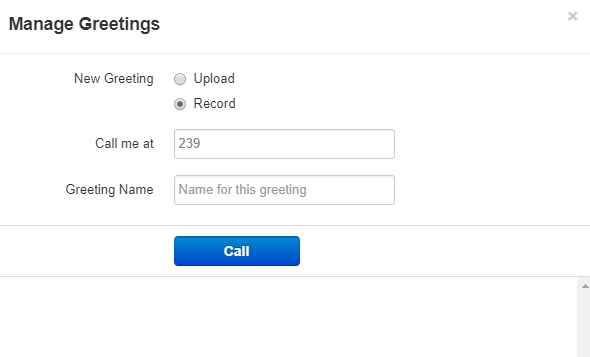 You may have several voicemail greetings loaded for different occasions and change the active one through this menu.UNIFIED MESSAGING offers you the ability to receive Email or Text notifications when Voicemails are left on in your mailbox, when you have missed a call, and when your voicemail box is full.  Emails will be sent to any email address on your Profile.  To include a text to cell phone, please contact Clarity Support with the phone number and name of the carrier.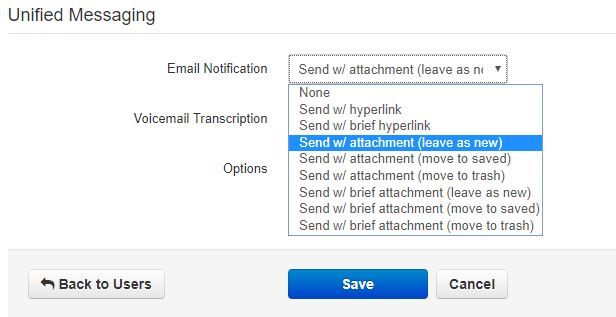 Email notification offers several options, as seen above.  Select the one that best suits your needs.   Remember to click Save when done selecting your settings.MESSAGES: Accessing the Chat FeaturesTo Chat others within your domain, select the Chat tabTo begin a new Chat, click on the orange New Conversation buttonThe pop-up window will appear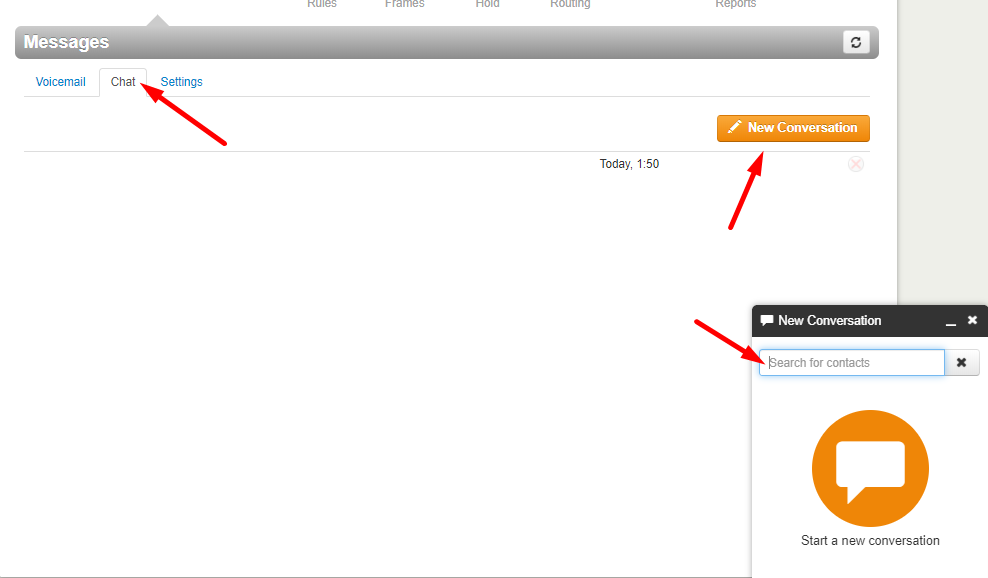 Once you input the contact the New Conversation window will change, and give you options toChatVideo ConferencingClick-to-Call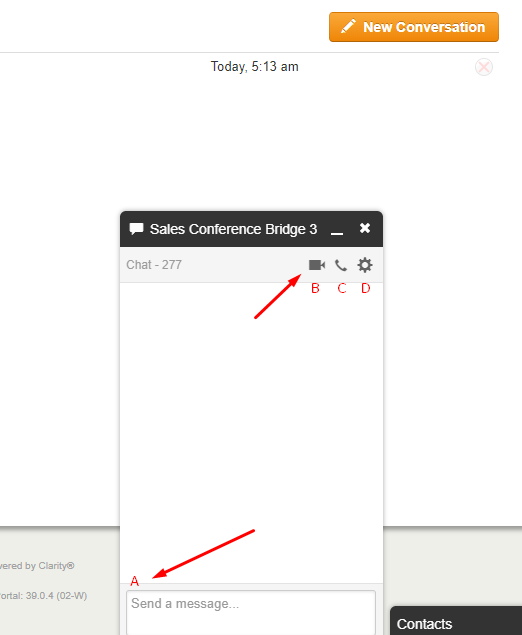 Access Settings – Turn Notifications On/Off, or Delete Conversation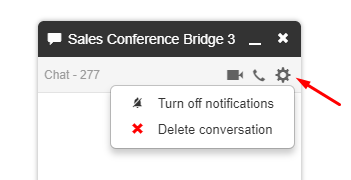 MESSAGING: SMS/MMS aka “Texting”Clarity Voice offers SMS (text) and MMS (picture) messaging through the Portal. The SMS/MMS controls for each number on the domain can only be assigned to one User in the domain.  Users may be assigned multiple numbers on the domain, but multiple Users may not access messaging for 1 number on the account.To access SMS/MMS features click on Messages.If your User is assigned control of an SMS/MMS number, the tabs under Messages will readVoicemailChat and SMSSettingsClick on Chat and SMSSelect a current messaging thread from the list OR click on the orange New Conversation button to send a message.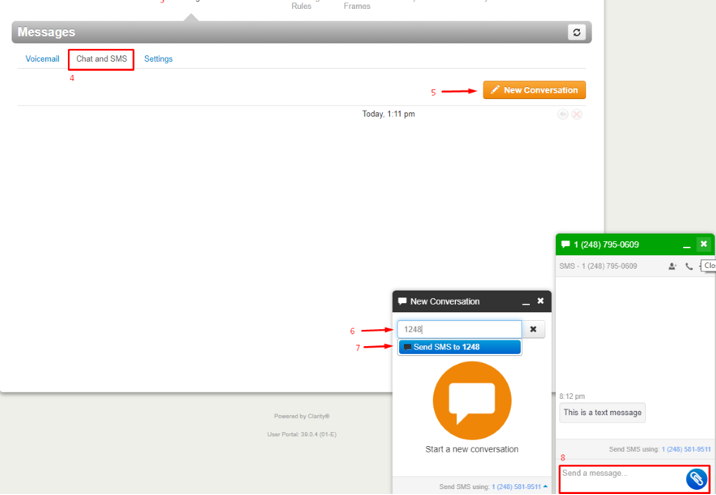 Input the 11-digit number (1xxxxxxxxxx) or contact from your list.Click Send to (selected number or User) highlighted in blue below the text window.The pop-up will change to show a text box (for text) and a blue button with a paperclip icon (to attach images).NOTE: Inbound SMS conversation has the green header. Once you have completed the message simply press the Enter key and it will send your message.Adding Contacts to PortalClick on Contacts.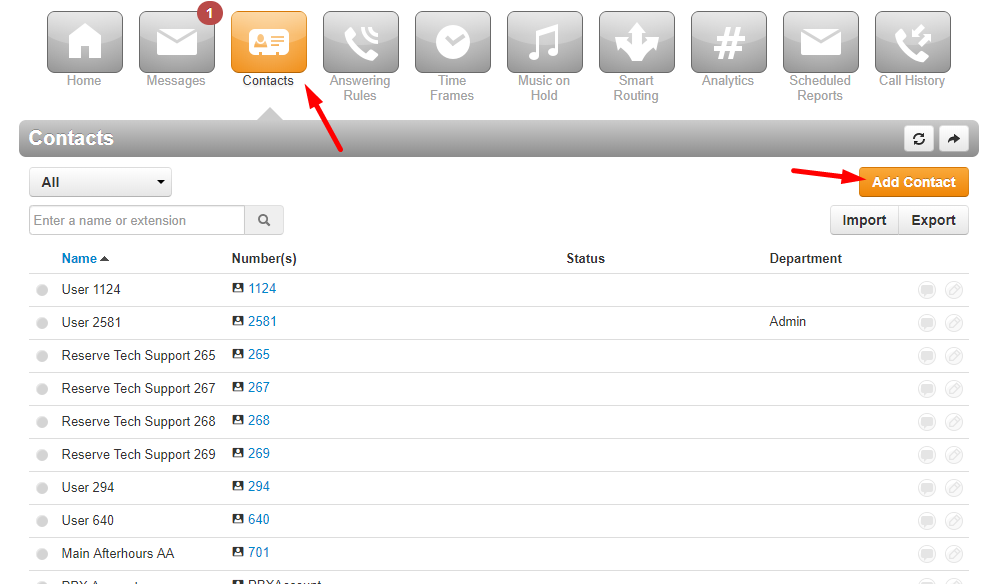 Select the orange Add Contact buttonEnter in the contact information:
When entering the number, make sure it’s in the following format: 1xxxxxxxxxx (without dashes, spaces, or special characters)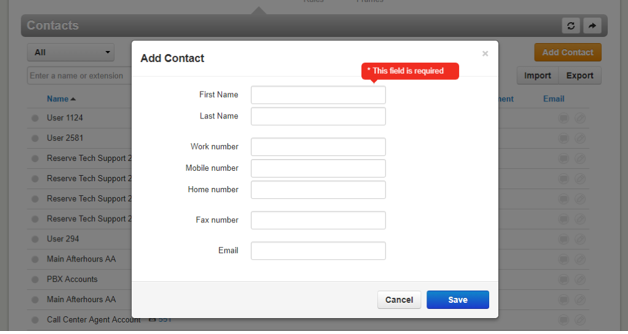 If you have a Contact List you prefer to upload, select Import and upload the Outlook csv, or the Google file, or Apple Vcard file.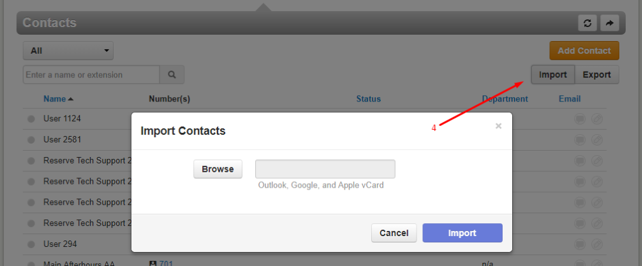 Answering Rules• Once you’ve created your Time Frame you can now create your Answering Rule.  • The Answering Rule tab allows you to create, order, edit individual answering rules.  It is also the section where you can change the Ring time.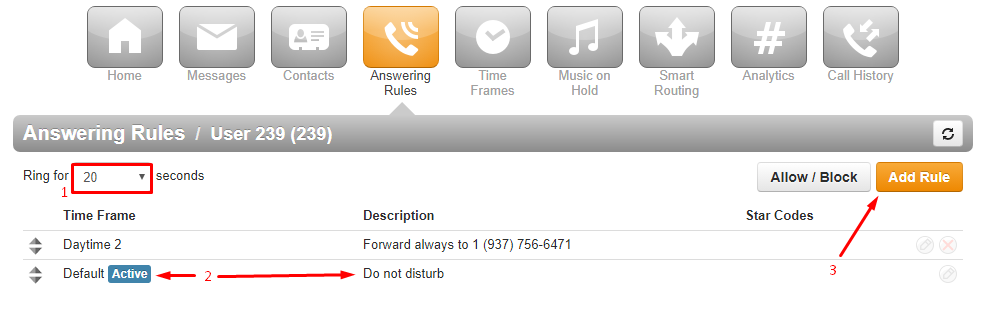 The Ring for [___] seconds option allows you to adjust the ring time or number of rings (Average 1 ring per 5 seconds).The highest rule on the list (top to bottom) with an active Time Frame will show the blue Active indicator.Click on Add Rule to create a new Answering Rule for the User extension.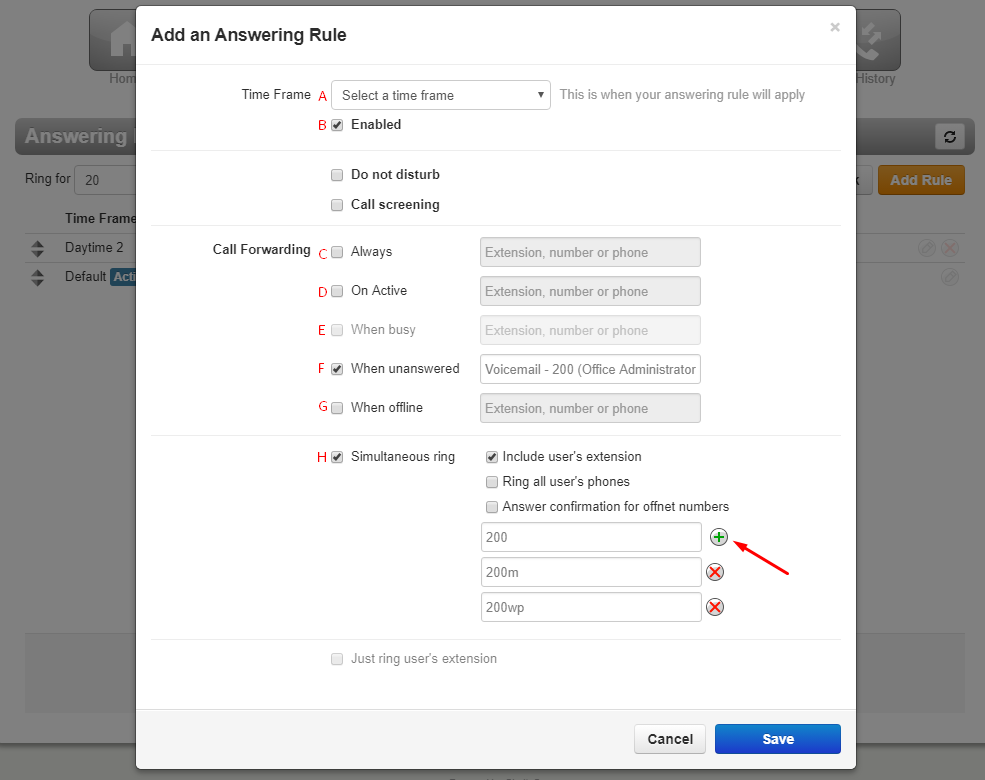 Time Frame that will dictate whether this Answering Rule is active or inactive.Enabled or when unchecked - Disabled (will not work during active Time Frame)Always – use this option for 1 device or voicemailOn Active – determines what happens if you are on an active call.When Busy – You do not need to use this feature.When Unanswered – Calls unanswered by the ‘Always’ or ‘Simultaneous ring’ devices/numbers will then follow the rule here.  Typically, the voicemail or the number of an answering service.When Offline – Determines what happens to call when the system is not registering to our server. Typically used for the voicemail or answering service number.Simultaneous Ring – Allows calls to User to ring multiple devices.  To add more devices, click on the ‘+’ for another text box to add the device’s designation or an outside number (use the format: 1xxxxxxxxxx with no special cases or spaces).NOTE: Simultaneous ring + ‘Answer confirmation for offnet numbers will allow calls unanswered by outside cell phones to use the ‘When Unanswered’ (see f above) rule.  The ‘Answer confirmation...’ will prompt the recipient to press 1 to accept the call, and if 1 is not pressed the call will return to the system and follow ‘When Unanswered’.Using “Click-to-Call” for Outbound Calls• The Clarity Portal allows you to make outbound calls from your Contact List, Dial Pad, or even your Call History.Calling from Contact ListClick on the Contacts tab on the top of your screenNext to each contact you’ll find a link with their telephone number or extension. Click on the number and a small box will pop up with the options Call or Cancel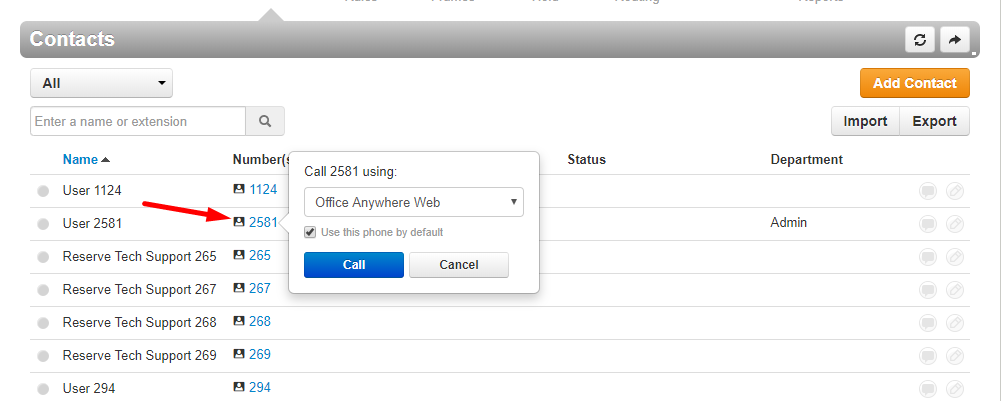 Switching from Personal View to Administrator ViewSelect Manage Organization at the top near the center of the screen, next to ‘Attendant Console’ for the Administrator view, which includes the following additional options:HomeUsersAuto AttendantsCall QueuesTime FramesMusic on HoldInventorySmart RoutingAnalyticsScheduled ReportsCall History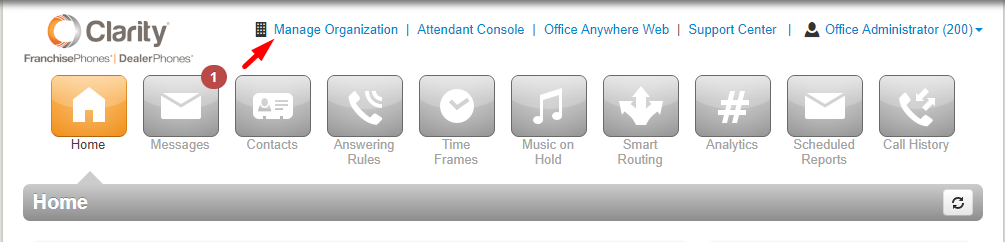 Users (Bulk Contacts & Password Resets)To add Shared Contacts for all Agents, click Shared Contacts & add information in in the same way as regular Contact. *Please be careful when using this feature because all actions cannot be reversed.To manage, click on Users.Select one or multiple Users.Click Bulk Action (or Delete, if removing) Send Welcome Email for first time users Force Password Reset (be sure to click on Automatically send recovery email) and they will receive a password reset link to the email address in their Profile.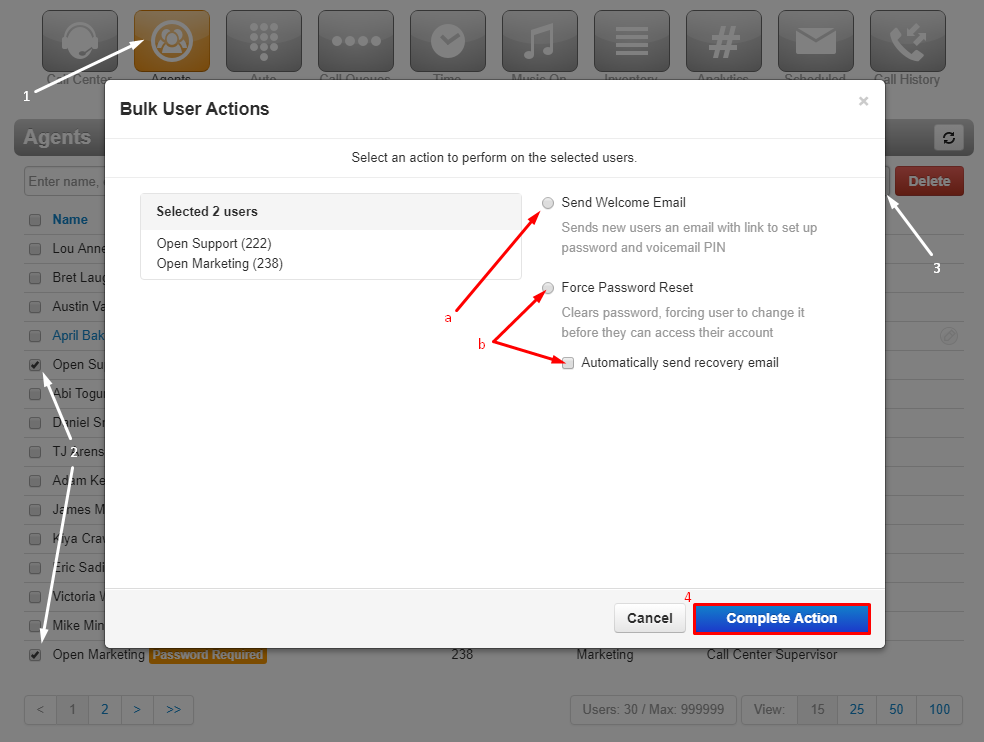 Click on Complete ActionNOTE: User Profiles may be changed by clicking on the blue Name of the User (see Profile section for menu screenshot)Add or Change Auto Attendant Greeting1. Click on the Auto Attendants button.2. Select Auto Attendant you need to edit.3. Under Menu Prompt, hover over and click on the small button that looks like a megaphone called Manage Audio.  4. In the Manage Audio section, enter a description (e.g., “Main Greeting”) for a new AA.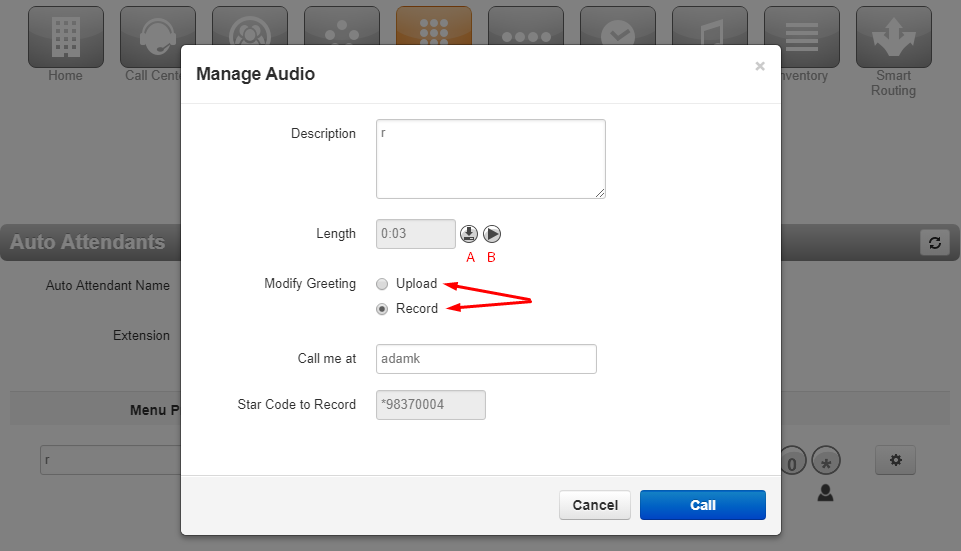 a. Click the circle for Upload and choose the audio file from your computer.ORc. Click the circle for Record.d. Enter your extension number (or you may enter a 10-digit cell phone number) in the 'Call me at' text box and press the Call button at the bottom.e. Your extension in the office will now ring (or your cell phone). Answer the call then proceed to record the greeting.5. When you are finished recording follow any prompts it gives you, then hang up and listen to the recording in the portal after clicking Done.Time FramesTo create an Answering Rule or adjust the times to which it applies, you must first create a Time Frame. Click on the grey Time Frames button to view and manage your available.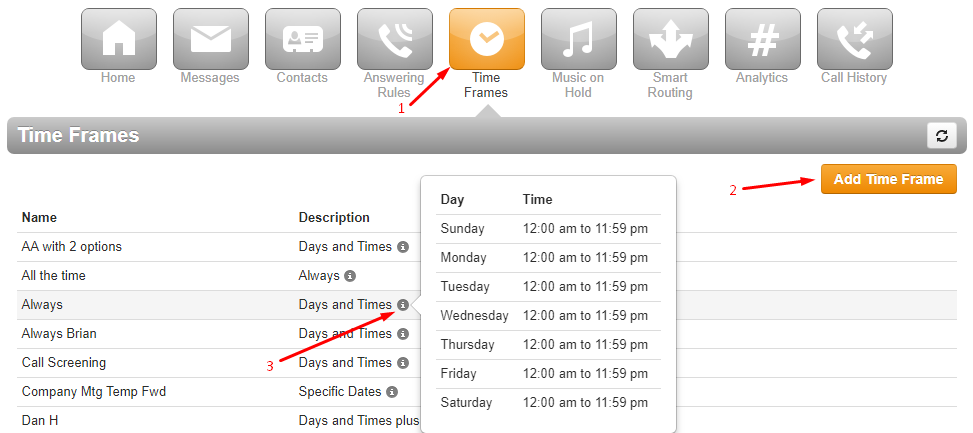 Click the orange Add Time Frame button to create a new time frame. To begin you must first name your new time frame. For weekly repeating times, use the Sunday – Saturday check box and sliders to set times.For Specific dates or ranges use the bottom calendar options to set the beginning and ending of the active date and time.Always remember to Save when creating or changing time frames.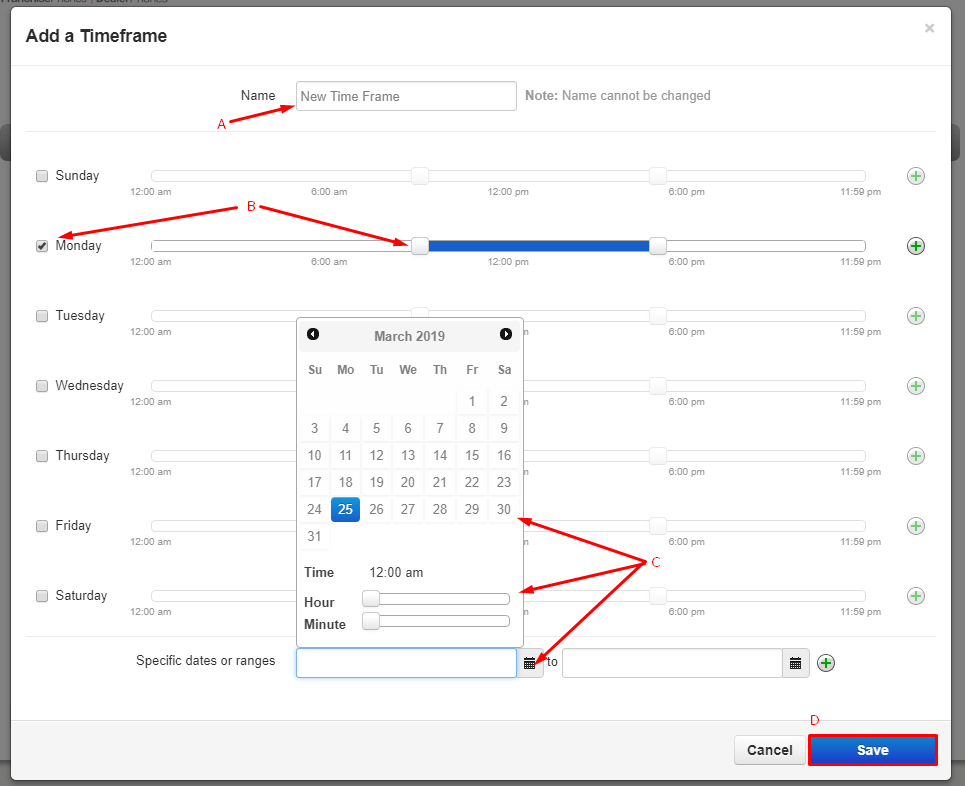 To view the times of a Time Frame hover over the grey circle with an (i) to display.Music on HoldYou have the option to upload hold music or informational recording to your domain.Click on the grey Music on Hold button at the top of the screen.Click the orange Add Music buttonSelect from your documents using the Browse bar.Click the blue Upload button to complete.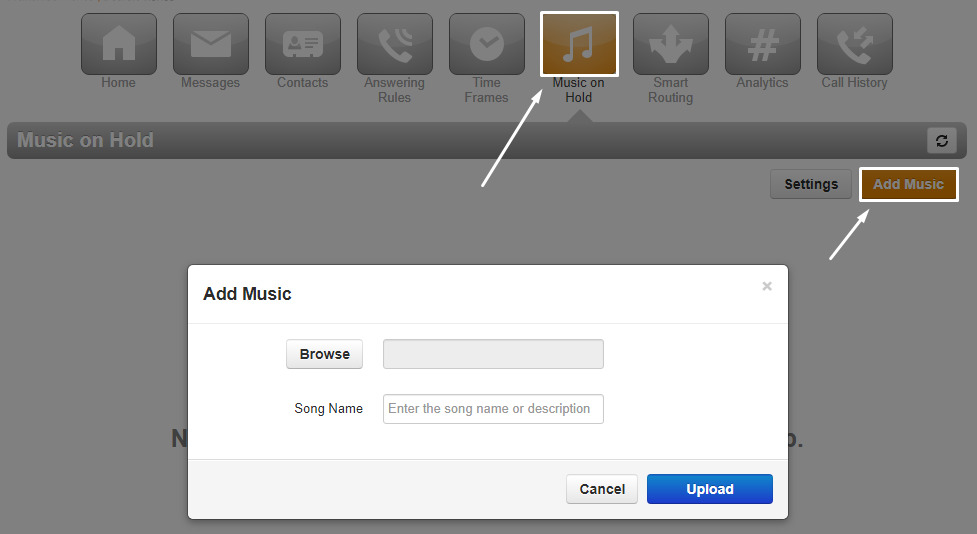 NOTE: It is strongly recommended you NOT upload copyrighted material.Clarity has pre-prepared recordings for most Franchises, please reach out to Support if you would like us to upload greetings for you.InventoryClick on the Inventory tab allows you to see the list of numbers on your account & how each number is directed.To download a .csv file click the Export button and it will automatically save a copy to your designated folder.Check the bottom left hand side of the browser screen for the download.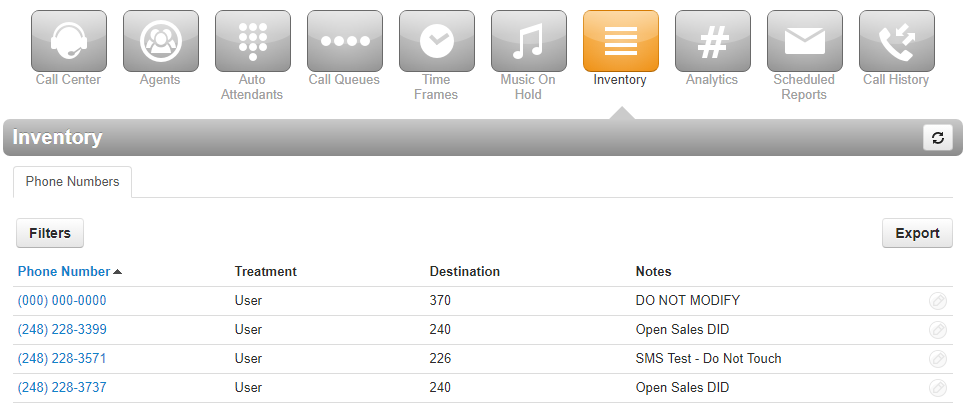 AnalyticsCreating a DashboardTo create a new reporting dashboard, click the “+” icon in the right menu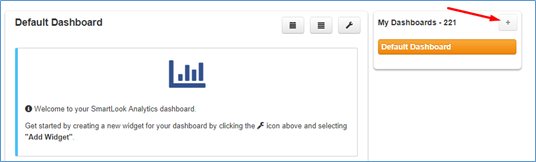 Name the dashboard, then click Create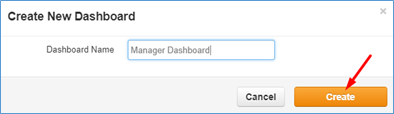 Creating a WidgetHover over the wrench menu and select Add Widget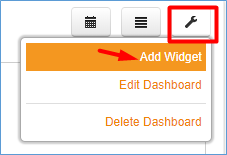 Choose the type of Widget you would like to create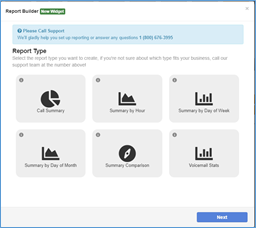 Click NextSelect Date Options:Common Date Intervals: today, yesterday, this week, last week, this month, last month; orCustom Date Interval: day, week or monthClick NextSelect the Group Options:User – can be an employee or Call QueueDepartment – departments must be created for usersMarketing NumbersClick NextSelect the Call Type:Inbound on-net: An incoming call initiated from within the same company Inbound calls do NOT include:  calls to voicemail, abandoned (“nms”) calls, calls that hung up while ringing an agent, transferred calls or an off-net answered call.Inbound off-net: An incoming call initiated from outside the company. Inbound calls do NOT include:  calls to voicemail, abandoned (“nms”) calls, calls that hung up while ringing an agent, transferred calls or an off-net answered call.Outbound on-net: An outbound call to someone within the same company.Outbound off-net: An outbound call to someone outside the company. Includes dialing toggle codes and misdials.  NOTE: use the Call Duration filter to filter out Toggle Codes and misdials.Missed on-net: An incoming call initiated from within the company, that is not answered by a User, Hunt Group or a Call Queue, whether the call hung up before ringing a User or after ringing the User.  Does not include calls that redirect to voicemail or voicemail escape.Missed off-net: An incoming call initiated from outside the company, that is not answered by a User, Hunt Group or a Call Queue, whether the call hung up before ringing a User or after ringing the User.  Does not include calls that redirect to voicemail or voicemail escape.Voicemail on-net: An internal call that redirected to a user’s voicemail.Voicemail off-net: An external call that redirected to a user’s voicemail.Click NextAdvanced OptionsThis section allows you to customize your report by setting a custom name and filterWidget Name = If this field is left blank, then a report name will be auto-generated for you. Otherwise, enter a friendly name for your report (e.g., Inbound calls this week)FiltersCombine Results = selecting this option will roll-up your report stats into a single data point (this is helpful when calculating the total number of calls across all selected groups)Custom Duration = filter by call duration (e.g., filter out outbound calls with less than 10 second duration)Click NextReview SelectionsThis section allows you to review your selections and update each section by clicking Change, as necessary.  Once ready, click the Finish button to save your changes.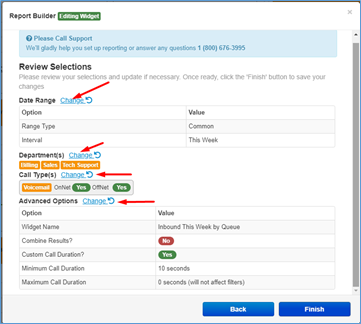 Call SummaryDisplays a pie chart that breaks down a summary of all calls for a set of Users, Departments, Marketing Numbers and by Call Type.Sample reports – Over a period of time, the total and percentage of calls:Inbound to Marketing NumberInbound to Call Queues or DepartmentOutbound Calls per EmployeeNumber of calls to Voicemail per Department or EmployeeExternal Missed Calls by Employee or Department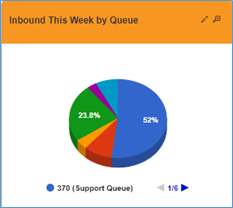 Summary by HourAllows you to view your call volumes by hour.  Call data can be filtered by Users, Departments, Marketing Numbers and Call Type.
Sample reports:Inbound by Hour per Employee or DepartmentOutbound by Hour per Employee or DepartmentMissed by Hour per Employee or DepartmentVoicemails by Hour per Employee or DepartmentInbound by Hour per Marketing Number(s)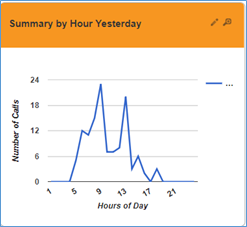 Summary by Day of WeekAllows you to view your call data by day of the week.  Call data can be filtered by User, Department, Marketing Numbers and Call Type.Sample reports:Inbound per Employee, Department or Marketing NumberOutbound per Employee or DepartmentCalls to voicemail by Employee, Department or Marketing
Number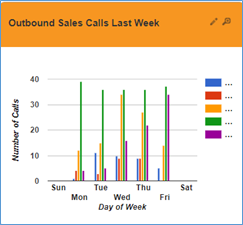 Call Summary by Day of MonthAllows you to view your call data by day of the month.  Call data can be filtered by Users, Department, Marketing Numbers and Call Type.  Pro Tip: Use “Combine Results” for Department Summaries.Sample reports:Last Month Inbound per Employee, Department or Marketing NumberThis Month Outbound per Employee or DepartmentThis Month Calls Answered by Voicemail per Employee or Department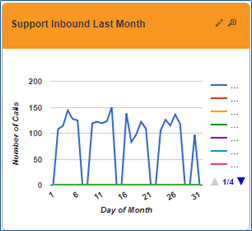 Summary ComparisonProvides a method of tracking the call volume for a specific User or Marketing Number and comparing against the average number of calls.Sample reports:Compare one User’s inbound calls vs. all calls averageCompare one User’s outbound calls vs. all calls averageCompare calls to one Marketing Number vs. average calls in
same time period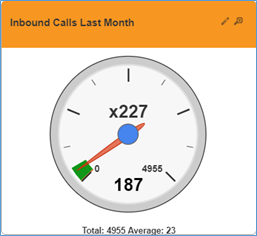 Voicemail StatsProvides data on all voicemails both returned and not returned within 24 hours of the initial call.  Call data can be filtered by User or Department.Sample reports:Voicemails not returned by UserVoicemails not returned by Department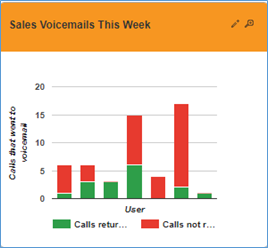 Sorting Widgets and DashboardsAt any time, widgets can be sorted allowing you to keep your most critical information at the top of the dashboard.  To sort, follow the steps below.Rollover the wrench menu and select Edit Dashboard
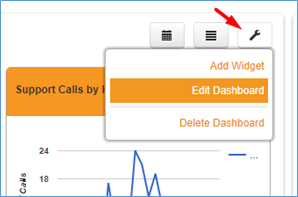 Drag the widget to the new location on the page or drag the dashboard up or down to a new locationDashboards can also be renamed from this edit screen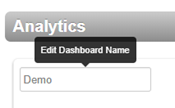 Sorting a Dashboard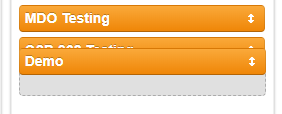 Sorting a Widget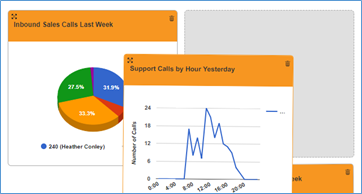 Expanding WidgetsExpanding a widget will show you more details about the widget data in addition to enlarging the chart.  To expand a widget, simply click the magnifying glass icon in the upper right corner of the widget.  This will enlarge the widget as shown below.  While the widget is expanded, you have access to print or download a .csv file of the data.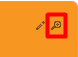 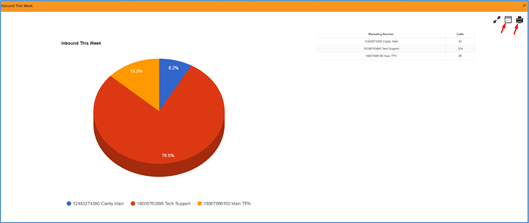  Dashboard Details ViewThis feature allows you to view an expanded summary for all widgets in a specific dashboard at the same time as well as giving you the ability to print the data display. Before printing you can click on specific points in the data or sort the tables. This allows you to focus in on important metrics for the printed report.To view the Dashboard Details Report, click on the icon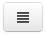 To print the Dashboard Details report, click the icon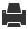 Setting a Custom Date Range for a DashboardClick on the icon and the date filter fields will become visibleSelect a start and end range for your widget dataClick the Update Results icon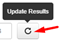 Your widgets will update their data to show only call events that happened within your start and end date ranges. Note: Custom date ranges will only affect the currently selected dashboard and will not persist if you log out and back into the system.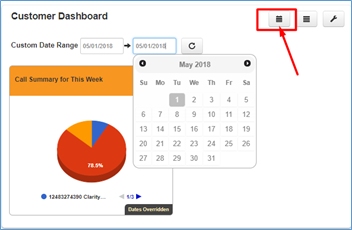 Deleting a WidgetHover over the wrench menu and select Edit DashboardClick the trashcan icon and then click OK when promptedDeleting a DashboardHover over the wrench menu and select Delete DashboardConfirm that you want to delete the dashboard by clicking Delete when prompted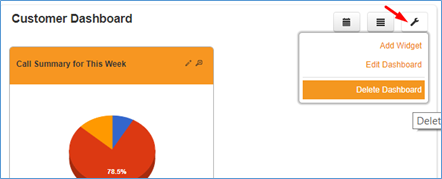 Scheduled ReportsThe Clarity Portal allows you to receive nightly statistics reports for groups or individual Agents and Queues.Click on Scheduled Reports button on top.Click on the orange Add Report button on the right.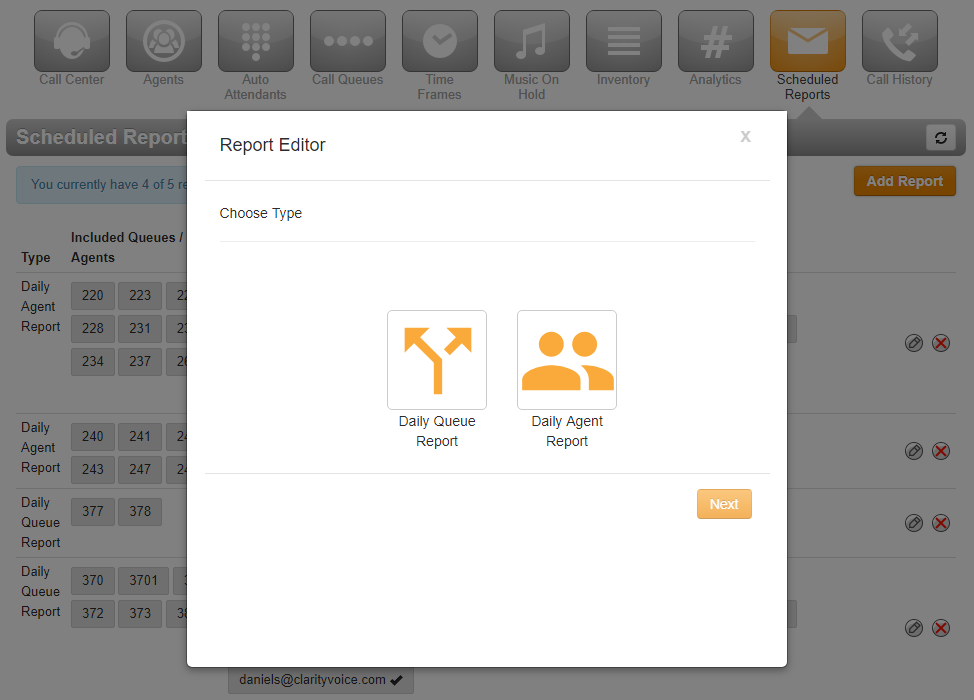 Select either Daily Queue Report or Daily Agent ReportQueuesTo add a Queue to the report, click on that Queue on the left and they will be added to the right Selected window.To migrate the entire group of options you can use the < or > buttons between the windows.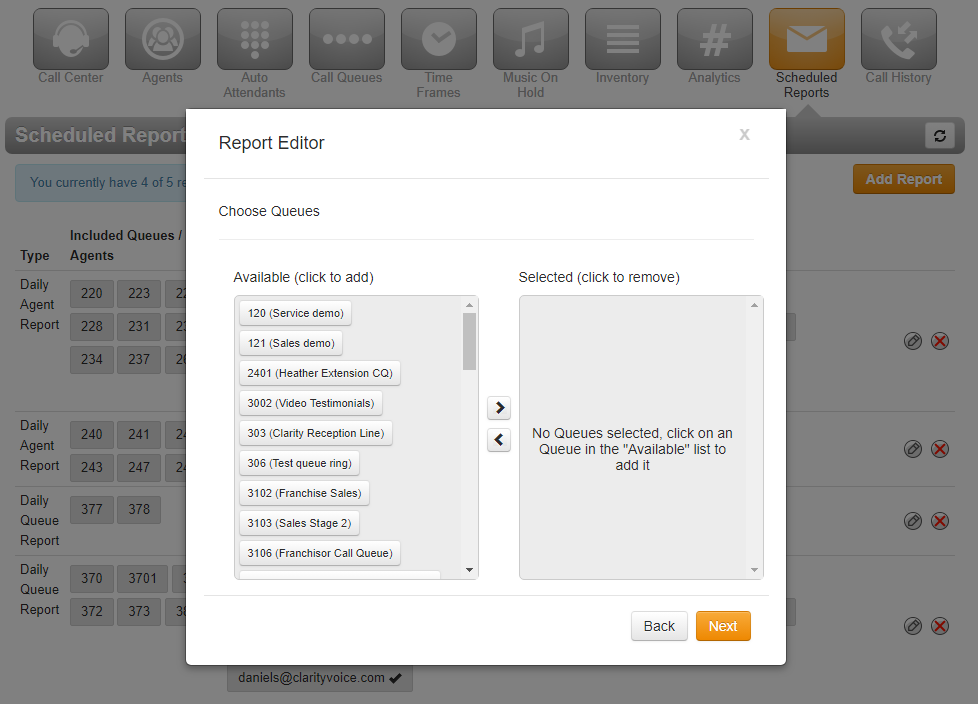 AgentsTo select individual Agents that should be included, click on that Agent on the left and they will be added to the right window.To Migrate the entire group you can use the < or > buttons between the windows.Click the orange Next button.Input any email addresses that need to receive the Scheduled Reports.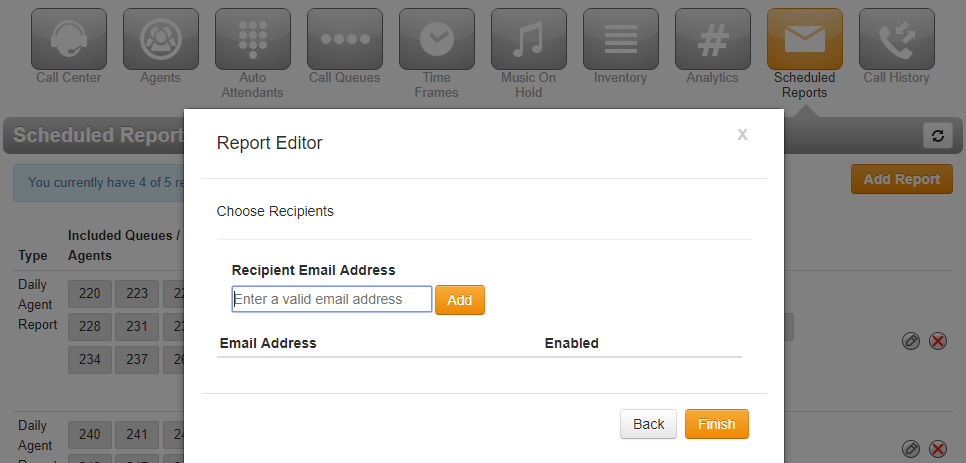 Call History1. Click on the Call History button from the top array.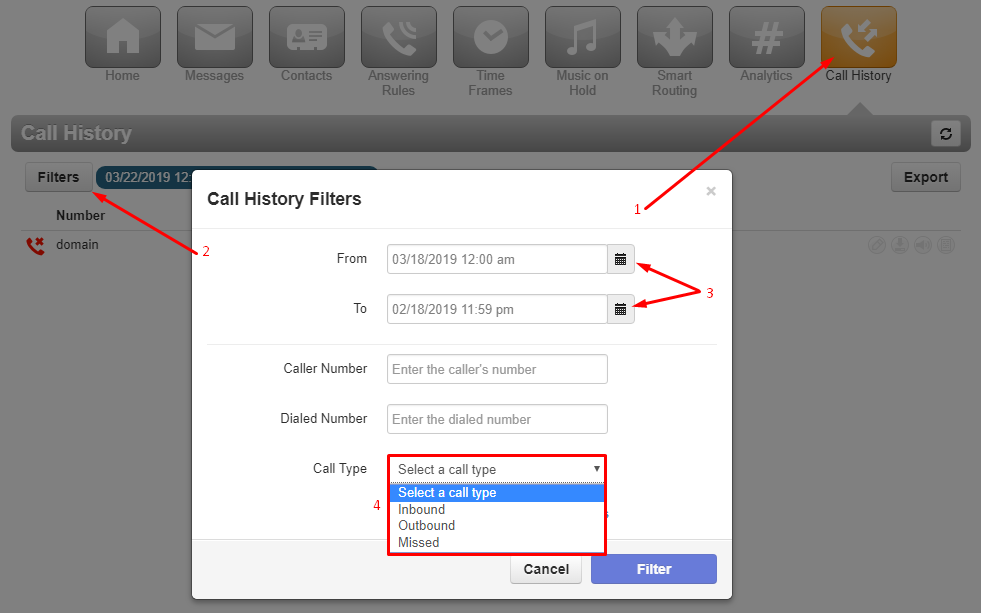 2. Select Filters to open the pop-up menu shown above. 3. Use the From: and To: calendars to set the range of dates. NOTE: Call History goes back roughly 1 year, but the range of your search Filter is limited to 31 days at a time.• When using Caller Number and Dialed Number use the format 1xxxxxxxxxx without special characters or spaces.4. Select type if call you are looking for from the following options:a. Inboundb. Outboundc. Missed5. Call Recordings are available in the Call History section of the Portal, via the buttons to the right of the call.a. Download Call Recording - will automatically download a .wav file of the recording, which can be played in any audio player.b. Listen - This will allow you to listen to the recording in the Portal.  NOTE: This will only play sequentially, or p pause.  To 'jump around' in the recording, please download.Technical Assistance•Please give our technical support department a call at 800-676-3995 with any questions, comments, or concerns regarding the phone system.
•Also, feel free to send us an email at: support@clarityvoice.com
•Our hours are Monday-Friday from 8 am –9 pm EST.
•Thank you for being a valued customer!